ESD-J名義使用申請書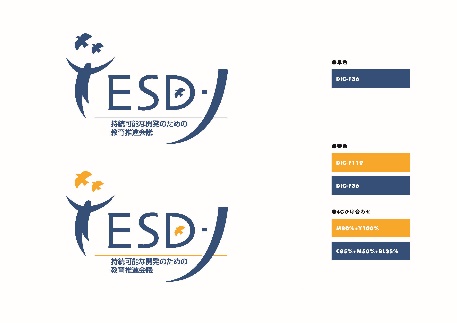 申請日　西暦　　　　年　　月　　日【送付先】　NPO法人　持続可能な開発のための教育推進会議（ESD-J）〒116-0013 東京都荒川区西日暮里5-38-5　日能研ビル201E-mail：jimukyoku@esd-j.org　TEL：03-5834-2061本申請を行う団体について本申請を行う団体について本申請を行う団体について本申請を行う団体について本申請を行う団体について団体名代表者氏名代表者役職代表者役職本申請に関する担当者等の連絡先について本申請に関する担当者等の連絡先について本申請に関する担当者等の連絡先について本申請に関する担当者等の連絡先について本申請に関する担当者等の連絡先について担当者氏名担当者役職担当者役職住所〒〒〒〒TELE-mail名義の使用を希望する行催事等について名義の使用を希望する行催事等について名義の使用を希望する行催事等について名義の使用を希望する行催事等について使用する名義□後援　　□協力　　□共催　　□その他（　　　　　　　）□後援　　□協力　　□共催　　□その他（　　　　　　　）□後援　　□協力　　□共催　　□その他（　　　　　　　）行催事名実施日・期間　　　年　　月　　日（　）開催場所事業の趣旨・目的リンク先URL申請内容について申請内容について名義使用期間承諾日　から　　　　年　　月　　日使用方法□ポスター　　□チラシ　　□ウェブサイト（URL：　　　　　　　　　　　）□メール　　　□その他（　　　　　　　　　　）本申請書と、下記の資料を下記のメールアドレスにお送りください。本申請書と、下記の資料を下記のメールアドレスにお送りください。提出資料（必須）企画書、実施概要など行催事の内容がわかる資料②　収支計画書、あるいはそれに準ずる書類その他パンフレット、チラシ等（作成している場合）